Elizabeth Ursic is a composer, cellist and pianist whose works have been performed internationally. The album Gratitude reflects Ursic’s musical journey since her days in Sedona when she was a resident in the 1990s. “I arrived in Sedona as a classically trained musician, but soon found myself playing with world musicians who introduced me to different music styles, rhythms, and modes. An organic freedom entered my composing during that time, and it has never left.” Her first CD, Unspoken Touch, was featured on NPR, TV and film projects, dance performances, and global gatherings. The first album also led to a fellowship at the Yale Institute of Sacred Music at Yale Divinity School. “Of all the wonderful things that happened to me as a result of Unspoken Touch, the most gratifying was the opportunity to be a Fellow at the Yale Institute of Sacred Music where I had the opportunity to study how people express their understandings of the sacred through music, visual art, poetry, ritual, and architecture.” Upon graduation from Yale with an MDiv, Ursic returned to Arizona as a Religious Studies professor at Mesa Community College in Phoenix and began teaching World Religions. She also completed a PhD in Religious Studies at Arizona State University, which became the book, Women, Ritual and Power: Placing Female Imagery of God in Christian Worship, published by SUNY Press in 2014.  Her commitment to world religions has also led her to serve on interfaith boards both locally and internationally, including the Parliament of World Religions. Music continues to be her passion as she explores what it means to be a sacred artist/ scholar. Gratitude expands on her earlier recordings with a range of sacred music styles and instruments including Celtic harp, digeridoo, tabla, native flute, cello, piano, silver flute and violin.  Jesse Kalu, a local native flute player, has crafted over 700 flutes from bamboo growing in Sedona. He is featured on the new album and is joining Ursic tonight.  This concert is a fundraiser for St. Andrews Church and all ticket proceeds will benefit the many projects and community outreach at St. Andrews.www.elizabethursic.comhttps://www.facebook.com/jesse.kalu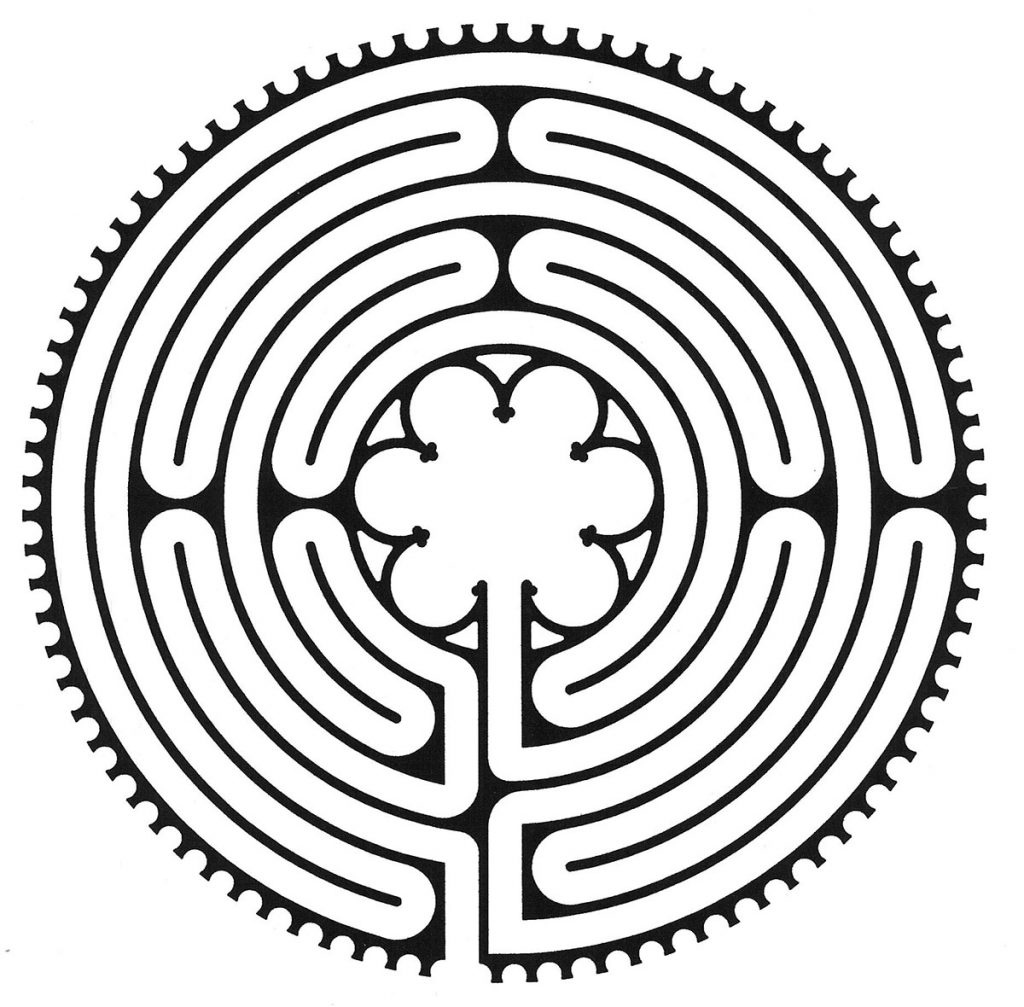 A Concert of GratitudeDebut for New Album Gratitude by Elizabeth Ursic  featuring Jesse KaluA Benefit Concert for St. Andrews Church100 Arroyo Pinon Dr.Sedona, AZ 86336October 25, 2019A Concert of Gratitude1. Welcome Harp2. Cello –  Cello LullabyJourney On3. Piano –MedleyStorytelling4. Synthesizer - Commissions5. GaiaSedona Montage6. Chimes - World Anthem7. Bamboo Flute and KeyboardEnlightenmentFlute soloEverlastingIntermission8. Cello -LongingKume9. Emergence  Sedona Montage10. Ukulele and GuitarHome on the RangeHB surprise11. Bamboo Flute and Synthesizer - ConsciousnessFlute solo GratitudeElizabeth Ursic – Cello, Piano, Synthesizer, Harp, UkuleleJesse Kalu – Bamboo FlutesFrank Nightingale – GuitarCozy McFee – Sedona MontagesElizabeth will be returning to St. Andrews on May 2 Exploring Your Spiritual Journey – flyer on the CD table